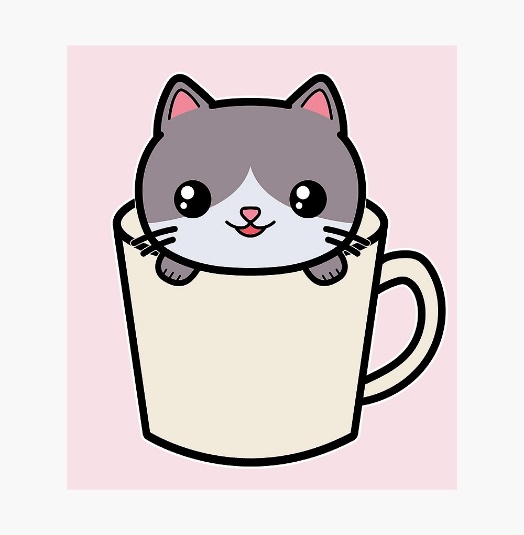 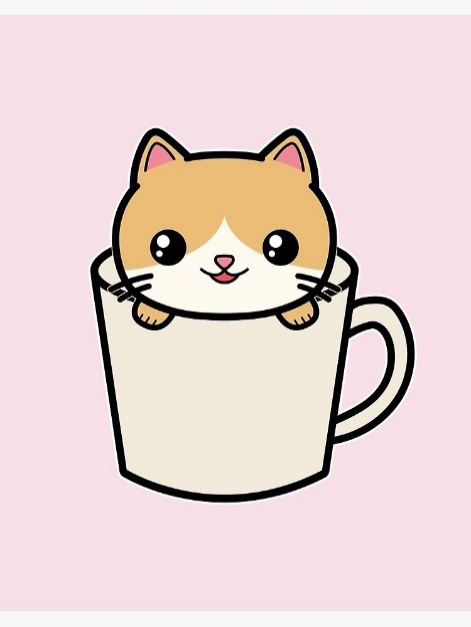 Učivo II.B (3. 5. – 7. 5. 2021)ČJ: učebnice s. 90, 95  -  ústně                          s. 90/3 – písemně do ČJ - Š        pracovní sešit s. 52/4                                  s. 55/2        písanka s. 18, 27       čítanka s. 106, 107, 110, vlastní četbaM: učebnice s. 63, 64 - ústně        pracovní sešit s. 48/1, 2, 4                                  s. 49/1, 2, 4PRV: učebnice s. 49 - ústně                                                                                   PS s. 69                                                                                        s. 57/1, 3, 4, 5On-line procvičování: ČJ - párové souhlásky z - sČJ - párové souhlásky ď - ťM - sčítání do 100 M - sčítání do 100                                                                                                    Prezentace k on-line výuce a další materiály budou průběžně vkládány na www.skolavpyzamu.cz  a do souborů MS Teams.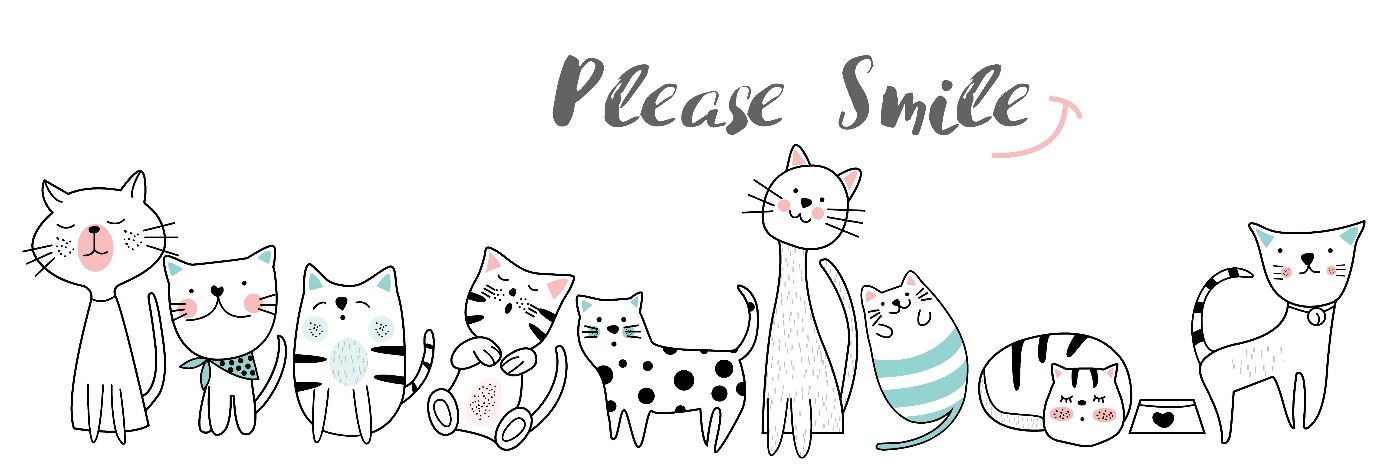 Krásný týden!Lucie Čeperová